CAPTAIN’S AGREEMENTTEAM NAME______________________________________________________________TEAM CAPTAIN__________________________________________________________Everyone 21 years and up is eligible to playALL Captains are responsible for reading and understanding the rules of the league.ALL Captains are responsible to make sure $16 per week dues are paid & current (within 4 weeks) failure to comply may result in forfeit. Dues must be completely paid IN FULL by the last week of the season.Matches may NOT be moved from the home bar UNLESS approved by bar owner. All unauthorized moves WILL be a forfeit for both teams.All subs are added at valley vending, or via email @ heather@valleyvending.com (sub deadline is Feb 6th, 2019) Player average is an average of the last 2 consecutive years played in the league you are applying for.  If you have not played that league for both previous years the player average will be decided on by Valley Vending. All divisions are subject to a cap after the start of the season. Guidelines for finding your average can be found in the rules.If postponing a match both teams are responsible to give Valley Vending the date of the makeup match within 1 week.Rules are available at Valley Vending or online at www.valleyvending.comPick up packets at American Legion 912, October 3rd at 7pm. League play commences on October 10, 2108.Please DISCUSS WITH YOUR TEAM and vote on how your team would like to see rewards handled in the future:	REGULAR SEASON Plaques for 1,2,3 places______Plaques for 1,2 places______Plaques for 1 place only______		Trophies for 1,2,3 places______		Trophies for 1,2 places______Trophies for 1 place only______Medals for 1,2,3 places______Medals for 1,2 places______Medals for 1 place only______Each individual team should be able to choose and it will come directly out of their team’s prize money______PLAYOFFSPlaques for 1,2,3 places______Plaques for 1,2 places______Plaques for 1 place only______		Trophies for 1,2,3 places______		Trophies for 1,2 places______Trophies for 1 place only______Medals for 1,2,3 places______Medals for 1,2 places______Medals for 1 place only______Each individual team should be able to choose and it will come directly out of their team’s prize money______By signing below I confirm that I have read & understand the above, & have/will read & understand the general rules for league play.Captains Signature:____________________________________________________DATE___________________DEADLINE SATURDAY SEPT. 22nd   	         NORTHERN TIER          TEAM SCORE(Office Use)___________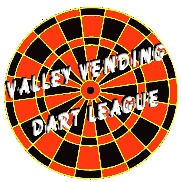 TEAM NAME_______________________________________________________________________LOCATION__________________________________________________________________________CAPTAIN____________________________________________________________________________                               CO-CAPTAIN (if applicable) _________________________________________________________#1 – Name_______________________________    #2 – Name___________________________________(OFFICE USE) No.1______No.2______ S.S.______     (OFFICE USE) No.1______No.2_______ S.S._______Nickname (7 spaces) _______________________    Nickname (7 spaces) __________________________EMAIL (required) __________________________    EMAIL (required) ____________________________PHONE # (required) ________________________   PHONE # (required) ___________________________#3 – Name_______________________________    #4 – Name___________________________________(OFFICE USE) No.1______No.2______ S.S.______     (OFFICE USE) No.1______No.2_______ S.S._______Nickname (7 spaces) _______________________    Nickname (7 spaces) __________________________EMAIL (required) __________________________    EMAIL (required) ____________________________PHONE # (required) ________________________   PHONE # (required) ___________________________#5 – Name_______________________________    #6 – Name___________________________________(OFFICE USE) No.1______No.2______ S.S.______     (OFFICE USE) No.1______No.2_______ S.S._______Nickname (7 spaces) _______________________    Nickname (7 spaces) __________________________EMAIL (required) __________________________    EMAIL (required) ____________________________PHONE # (required) ________________________   PHONE # (required) ___________________________#7 – Name_______________________________    #8 – Name___________________________________(OFFICE USE) No.1______No.2______ S.S.______     (OFFICE USE) No.1______No.2_______ S.S._______Nickname (7 spaces) _______________________    Nickname (7 spaces) __________________________EMAIL (required) __________________________    EMAIL (required) ____________________________PHONE # (required) ________________________   PHONE # (required) ___________________________